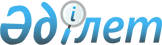 Об установлении предельных цен реализации, подлежащих субсидированию элитных саженцев плодово-ягодных культур и винограда и объемов субсидий по районам
					
			Утративший силу
			
			
		
					Постановление акимата Жамбылской области от 29 июня 2015 года № 141. Зарегистрировано Департаментом юстиции Жамбылской области 6 августа 2015 года № 2720. Утратило силу постановлением акимата Жамбылской области от 23 октября 2019 года № 235
      Сноска. Утратило силу постановлением акимата Жамбылской области от 23.10.2019 № 235 (вводится в действие по истечении десяти календарных дней после дня его первого официального опубликования).

      Примечание РЦПИ.

      В тексте документа сохранена пунктуация и орфография оригинала.
      В соответствии с Законом Республики Казахстан от 23 января 2001 года "О местном государственном управлении и самоуправлении в Республике Казахстан", Законом Республики Казахстан от 8 февраля 2003 года "О семеноводстве" и приказом Министра сельского хозяйства Республики Казахстан от 12 декабря 2014 года № 4-2/664 "Об утверждении Правил субсидирования развития семеноводства" (зарегистрированный в Реестре государственной регистрации нормативных правовых актов под № 10190, опубликованный 1 апреля 2015 года в информационно-правовой системе "Әділет") акимат Жамбылской области ПОСТАНОВЛЯЕТ:
      1. Установить: 
      1) предельные цены реализации элитных саженцев плодово-ягодных культур и винограда согласно приложению 1 к настоящему постановлению;
      2) объемы субсидий по районам (в зависимости от прогнозной структуры посевных площадей) согласно приложению 2 к настоящему постановлению. 
      2. Коммунальному государственному учреждению "Управление сельского хозяйства акимата Жамбылской области" в установленном законодательством порядке обеспечить:
      1) государственную регистрацию настоящего постановления в органах юстиции; 
      2) в течение десяти календарных дней после государственной регистрации настоящего постановления его направление на официальное опубликование в периодических печатных изданиях и в информационно-правовой системе "Әділет"; 
      3) размещение настоящего постановления на интернет-ресурсе акимата Жамбылской области.
      3. Контроль за исполнением данного постановления возложить на заместителя акима области А. Нуралиева. 
      4. Настоящее постановление вступает в силу со дня государственной регистрации в органах юстиции и вводится в действие по истечении десяти календарных дней после дня его первого официального опубликования. Предельные цены реализации элитных саженцев плодово-ягодных культур и винограда
      Сноска. Приложение 1 - в редакции постановления Жамбылской области от 22.10.2015 №252 (вводится в действие после дня его первого официального опубликования). Объемы субсидий по районам (в зависимости от прогнозной структуры посевных площадей)
      Сноска. Приложение 2 - в редакции постановления Жамбылской области от 22.10.2015 №252 (вводится в действие после дня его первого официального опубликования).
      продолжение таблицы:
      продолжение таблицы:
					© 2012. РГП на ПХВ «Институт законодательства и правовой информации Республики Казахстан» Министерства юстиции Республики Казахстан
				
      Аким области

К. Кокрекбаев
Приложение 1к постановлению
акимата Жамбылской области
от 29 июня 2015 года № 141
№
Наименование культур
Предельная цена реализации одной штуки субсидируемых элитных саженцев, тенге
1.
Саженцы плодово-ягодных культур
350
2.
Саженцы винограда
225Приложение 2 к постановлению
акимата Жамбылской области
от 29 июня 2015 года № 141
№
Наименование районов
Сельскохозяйственные культуры
Сельскохозяйственные культуры
Сельскохозяйственные культуры
Сельскохозяйственные культуры
Сельскохозяйственные культуры
Сельскохозяйственные культуры
Сельскохозяйственные культуры
Сельскохозяйственные культуры
№
Наименование районов
пшеница
пшеница
пшеница
пшеница
ячмень
ячмень
ячмень
ячмень
№
Наименование районов
объем субсидий, тенге
пропорциональный объем субсидий, тенге
посевная площадь, тысяч гектар
минимальные нормы потребления семян первой репродукции, килограм/гектар
объем субсидий, тенге
пропорциональный объем субсидий, тенге
посевная площадь, тысяч гектар
минимальные нормы потребления семян первой репродукции, килограм/гектар
№
Наименование районов
объем субсидий, тенге
пропорциональный объем субсидий, тенге
посевная площадь, тысяч гектар
минимальные нормы потребления семян первой репродукции, килограм/гектар
объем субсидий, тенге
пропорциональный объем субсидий, тенге
посевная площадь, тысяч гектар
минимальные нормы потребления семян первой репродукции, килограм/гектар
1
Байзакский
658 843,20
150 044,95
6,00
4,55
497 108,43
113 211,47
6,30
4,19
2
Жамбылский
570 997,44
130 038,96
5,20
4,55
465 545,99
106 023,44
5,90
4,19
3
Жуалинский
1 087 091,28
247 574,17
9,90
4,55
1 830 621,52
416 905,74
23,20
4,19
4
Кордайский
1 723 973,04
392 617,62
15,70
4,55
2 146 245,92
488 786,05
27,20
4,19
5
Меркенский
1 361 609,28
310 092,90
12,40
4,55
1 357 184,92
309 085,29
17,20
4,19
6
Мойынкумский
-
-
4,55
-
-
4,19
7
Турар Рыскуловский
3 777 367,68
860 257,72
34,40
4,55
3 448 196,57
785 292,29
43,70
4,19
8
Сарысуский
131 768,64
30 008,99
1,20
4,55
157 812,20
35 940,15
2,00
4,19
9
Таласский
406 286,64
92 527,72
3,70
4,55
63 124,88
14 376,06
0,80
4,19
10
Шуский
1 537 300,80
350 104,88
14,00
4,55
1 049 451,13
239 002,00
13,30
4,19
Всего
Всего
11 255 238,00
2 563 267,90
102,50
11 015 291,56
2 508 622,50
№
Наименование районов
Сельскохозяйственные культуры
Сельскохозяйственные культуры
Сельскохозяйственные культуры
Сельскохозяйственные культуры
№
Наименование районов
кукуруза (гибрид)
кукуруза (гибрид)
кукуруза (гибрид)
кукуруза (гибрид)
№
Наименование районов
объем субсидий, тенге
пропорциональный объем субсидий, тенге
посевная площадь, тысяч гектар
минимальные нормы потребления семян первой репродукции, килограм/гектар
№
Наименование районов
объем субсидий, тенге
пропорциональный объем субсидий, тенге
посевная площадь, тысяч гектар
минимальные нормы потребления семян первой репродукции, килограм/гектар
1
Байзакский
4 387 500,0
999 209,25
1,50
26,00
2
Жамбылский
4 621 500,0
1 052 500,41
1,58
26,00
3
Жуалинский
292 500,0
66 613,95
0,10
26,00
4
Кордайский
18 427 500,0
4 196 678,85
6,30
26,00
5
Меркенский
2 691 000,0
612 848,34
0,92
26,00
6
Мойынкумский
497 250,0
113 243,72
0,17
26,00
7
Турар Рыскуловский
263 250,0
59 952,56
0,09
26,00
8
Сарысуский
2 486 250,0
566 218,58
0,85
26,00
9
Таласский
585 000,0
133 227,90
0,20
26,00
10
Шуский
2 486 250,0
566 218,58
0,85
26,00
Всего
Всего
36 738 000,0
8 366 712,12
Сельскохозяйственные культуры
Сельскохозяйственные культуры
Сельскохозяйственные культуры
Сельскохозяйственные культуры
Сельскохозяйственные культуры
Сельскохозяйственные культуры
Сельскохозяйственные культуры
Сельскохозяйственные культуры
соя
соя
соя
соя
сафлор
сафлор
сафлор
сафлор
объем субсидий, тенге
пропорциональный объем субсидий, тенге
посевная площадь, тысяч гектар
минимальные нормы потребления семян первой репродукции, килограм/гектар
объем субсидий, тенге
пропорциональный объем субсидий, тенге
посевная площадь, тысяч гектар
минимальные нормы потребления семян первой репродукции, килограм/гектар
объем субсидий, тенге
пропорциональный объем субсидий, тенге
посевная площадь, тысяч гектар
минимальные нормы потребления семян первой репродукции, килограм/гектар
объем субсидий, тенге
пропорциональный объем субсидий, тенге
посевная площадь, тысяч гектар
минимальные нормы потребления семян первой репродукции, килограм/гектар
-
-
51 968,0
11 835,19
5,80
0,22
617,5
140,6
0,0
0,5
33 152,0
7 550,04
3,70
0,22
-
-
196 224,0
44 688,05
21,90
0,22
6 637,7
1 511,7
0,4
0,5
44 800,0
10 202,75
5,00
0,22
-
-
95 872,0
21 833,89
10,70
0,22
-
-
-
-
0,22
-
-
152 320,0
34 689,36
17,00
0,22
-
-
62 720,0
14 283,85
7,00
0,22
-
-
4 480,0
1 020,28
0,50
0,22
-
-
137 088,0
31 220,42
15,30
0,22
7 255,1
1 652,3
3 304,6
778 624,0
177 323,83
Сельскохозяйственные культуры
Сельскохозяйственные культуры
Сельскохозяйственные культуры
Сельскохозяйственные культуры
Сельскохозяйственные культуры
Сельскохозяйственные культуры
Сельскохозяйственные культуры
картофель
картофель
картофель
картофель
сахарная свекла
сахарная свекла
сахарная свекла
объем субсидий, тенге
пропорциональный объем субсидий, тенге
посевная площадь, тысяч гектар
минимальные нормы потребления семян первой репродукции, килограм/гектар
объем субсидий, тенге
пропорциональный объем субсидий, тенге
посевная площадь, тысяч гектар
объем субсидий, тенге
пропорциональный объем субсидий, тенге
посевная площадь, тысяч гектар
минимальные нормы потребления семян первой репродукции, килограм/гектар
объем субсидий, тенге
пропорциональный объем субсидий, тенге
посевная площадь, тысяч гектар
2 422 190,5
551 629,66
0,26
134,24
53 444 560,0
12 171 464,09
1,30
4 099 091,6
933 527,11
0,44
134,24
21 788 936,0
4 962 212,28
0,53
13 974 175,8
3 182 478,80
1,50
134,24
13 155 584,0
2 996 052,70
0,32
13 974 175,8
3 182 478,80
1,50
134,24
9 044 464,0
2 059 786,23
0,22
1 490 578,8
339 464,40
0,16
134,24
55 500 120,0
12 639 597,33
1,35
-
-
134,24
-
-
-
-
134,24
4 933 344,0
1 123 519,76
0,12
-
-
134,24
-
-
-
-
134,24
-
-
4 099 091,6
933 527,11
0,44
134,24
59 611 240,0
13 575 863,80
1,45
40 059 304,0
9 123 105,88
217 478 248,0
49 528 496,20
Общий объем субсидий, тенге
Пропорциональное распределение субсидий, тенге
саженцы
саженцы
саженцы
Общий объем субсидий, тенге
Пропорциональное распределение субсидий, тенге
саженцы плодово-ягодных культур, штук
норма субсидий, тенге/штук
объем субсидий, тенге
Общий объем субсидий, тенге
Пропорциональное распределение субсидий, тенге
саженцы плодово-ягодных культур, штук
норма субсидий, тенге/штук
объем субсидий, тенге
Общий объем субсидий, тенге
Пропорциональное распределение субсидий, тенге
61 462 170,1
13 997 394,62
31 579 840,5
7 191 992,86
30 536 196,6
6 954 313,41
45 367 796,4
10 332 061,95
835 549,00
140,00
116 976 860,0
62 496 365,0
14 232 922,15
497 250,0
113 243,72
12 574 478,3
2 863 711,68
2 838 550,8
646 451,57
1 058 891,5
241 151,95
68 920 421,5
15 695 936,79
835 549,00
116 976 860,00
317 331 960,6
72 269 180,71